Třída pro děti s mentálním postižením        Březen - Duben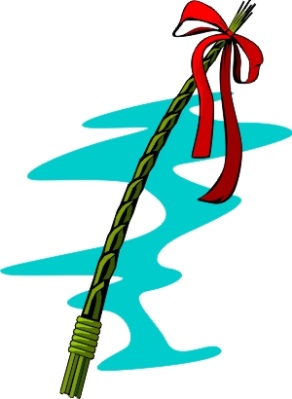 Zelená pastelka	Na jaře se dostaneme do světa přírody. Ukážeme si zelenou barvu travičky, listí, pupenů. Podíváme se, co kolem nás všechno roste. Ukážeme si stromy, keře, rostliny a květiny. Seznámíme se s různými zvířaty a hmyzem. Budeme pozorovat, jak rychle všechno roste, jak se objevují na stromech a keřích květy. Budeme stále venku a společně se připravíme na Velikonoce.Kompetence:Řeší problémy, na které stačí (na základě nápodoby či opakování) náročnější s oporou a pomocí dospělého. 4/4Má elementární poznatky o světě přírody, orientuje se v prostředí, ve kterém žije. 3/3CíleUmět rozlišit zelenou barvu od jiných základních barev.Seznámit se s různými druhy rostlin, keřů a stromů, které rostou kolem nás.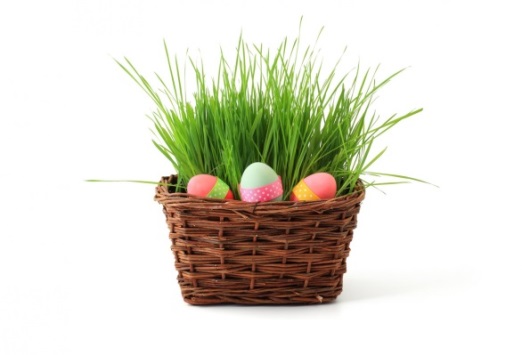 Seznámit se s různými druhy zvířat, s tím kde žijí, jaká jsou jejich mláďata a také se seznámit s různým druhem hmyzu, který nás obklopuje.Kritéria hodnoceníPozná zelenou barvu a dokáže ji pojmenovat, roztřídit, ukázat či vkládat podle předlohy.Správně pojmenuje, ukáže, vytřídí a přiřadí různé druhy rostliny, keřů a stromů.Správně pojmenuje, ukáže, vytřídí a přiřadí různé druhy zvířat, jejich mláďata a také hmyz.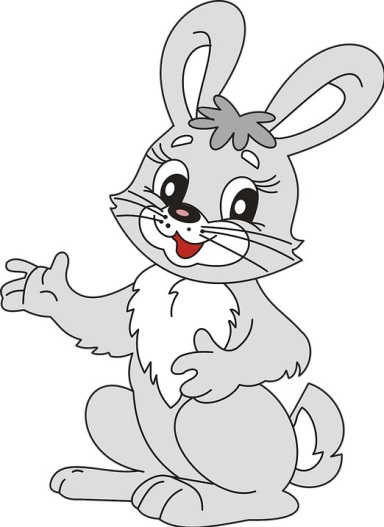 Průběžné cíleOrientovat se v prostoruNávyky	Sebeobslužné	SpolečenskéKomunikovat jakýmkoliv způsobem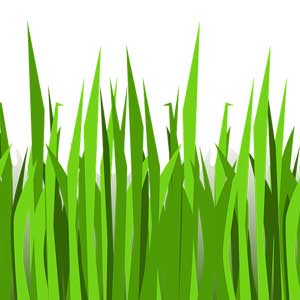 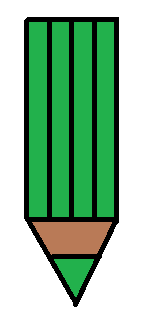 Dítě a jeho těloDítě a psychikaDítě a ten druhýDítě a světDítě a společnostČinnostiČinnostiČinnostiČinnostiČinnostiHrubá motorikaNacvičujeme běh slalomem mezi kuželiNácvičujeme chůzi pozpátkuCvičíme na balančních míčích (správné držení rovnováhy)Nacvičujeme stoj na jedné noze (správné držení rovnováhy)Nacvičujeme hod míčem obouruč (horním obloukem)Nacvičujeme hod míčem jednoruč (vedoucí rukou)Nacvičujeme tzv. kolébku (předškolní děti)Nacvičujeme válení sudůDýchání při pohybuNacvičujeme pohyby králíčkaMalý králíček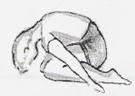 Králíček spinká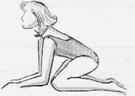 králíček ve zvýšené poloze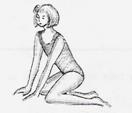 králíček čtenář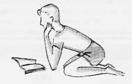 Motivační cvičeníHledám barvyChodím, hledám, co mám znát,pojďte děti ukázat.Do všech koutů zajděte,co je zelené najděte…Roste kytička (balanční míč)Než vyroste kytička, nejprve je maličká.Roste, roste pomaličku,až vyroste ke sluníčku.SlunceVyšlo slunce, zasvítilo,na nebi se otočilo.Každá kytka maličká,radost má ze sluníčka.Ke slunci se naklání,listy z hlíny vyhání.BroučekJá jsem brouček maličký,upadl jsem z kytičky.Obrátit se nemohu.Jak si asi pomohu?Na krovkách se zhoupnu,na nožičky stoupnu.Pohybové hryNa barevné kytičkyDěti běhají po prostoru a na zvukové a vizuelní znamení si stoupají na barevné květiny.Co patří k velikonocům?Děti běhají a sbírají předměty spojené s Velikonocemi (pomlázka, vajíčko, kraslice, zajíc, kuřátko).Hra na kolenouDěti jsou rozděleny na dvě skupiny proti sobě a mezi nimi je lano, děti kutálí míče navzájem na protější strany.Čáp ztratil čepičkuJemná motorikaSkládáme papír (pejsek) Děti napodobují či skládají s dopomocí papír třemi pohybyVybarvujeme prstovými barvami omalovánkyTrháme kousky modelínyGrafomotorikaKreslíme vrchní obloukyKreslíme vlnyLabyrintSeznamujeme se se zelenou barvou (ukazujeme si zelené předměty)Třídíme zelené předměty od předmětů jiných barevVybíráme zelené míčky z bazénkuSeznamujeme se s různými názvy květin (Petrklíč, Pampeliška, Tulipán, Narcis, Sněženka, Krokus…) podle obrázku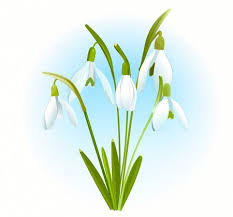 Přiřazujeme stejné dvojice květinPočítáme okvětní lístky 1-5Rytmizujeme slova (názvy květin)Seznamujeme se s jehličnatými a listnatými stromy Třídíme jehlice a listyUkazujeme si rozdíl mezi stromem a keřemSeznamujeme se s různými názvy zvířat, jejich zvuky i pohybyPřiřazujeme mláďataSeznamujeme se s Velikonocemi Procvičování mluvidelNapodobujeme zvuky zvířat (haf, mňau, píp, kač, bé, mé, bů…)Házíme si míč ve dvojiciKutálíme si míč ve dvojiciHledáme dvojici podle obrázkuTočíme se v kruhu ve dvojiciStavíme ohrádky pro zvířata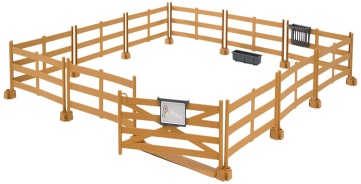 Výtvarné činnostiZapouštíme barvy do vlhkého podkladuMalujeme vidličkou, kartáčkem, či korkem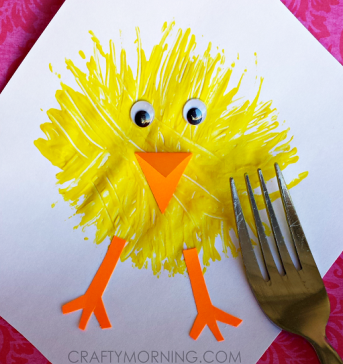 Malujeme vodovými barvamiObtiskáváme květiny, listy či jehliceRoztíráme kříduPracovní činnostiJarní košíček (čtvrtka, bavlnka)Poslech a nácvik písněKdyž jsem já sloužilNa jařeKrávy, krávyPoslech pohádkyHejásek a JujdásekBabiččiny pohádkyNácvik básněHody, hodyHody, hody doprovody,dejte vejce malovaný.Nedáte-li malovaný, dejte aspoň bílý, slepička vám snese jiný.Vyhledáváme zelené domy, autaMalujeme křídami na chodník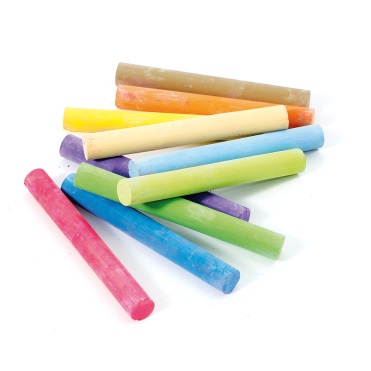 Vyhledáváme květinyVyhledáváme jehličnaté a listnaté stromyZaléváme květiny a byliny na školní zahraděPozorujeme živočichy u vody, v ZOO, v zahradách i v leseVyhledáváme velikonoční výzdobu v oknech Opékáme buřtyInteraktivní tabuleProgram na březen a dubenPobyt venkuNavštívíme ZooparkNavštívíme ZverimexNavštívíme lesní cestyJdeme k Bezručovu údolíJdeme na Domovinku  Navštívíme městskou knihovnu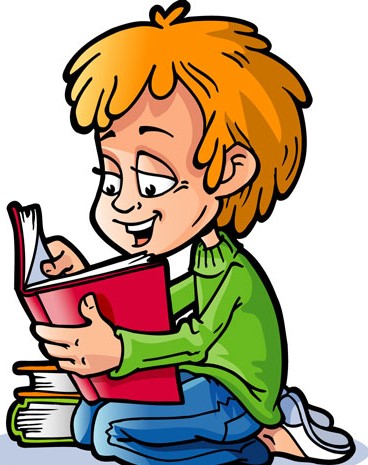 